Szkolna Liga Matematyczna 2021/2022ZADANIA – listopad 2021ZADANIE 1  Krzyżówka na rozgrzewkę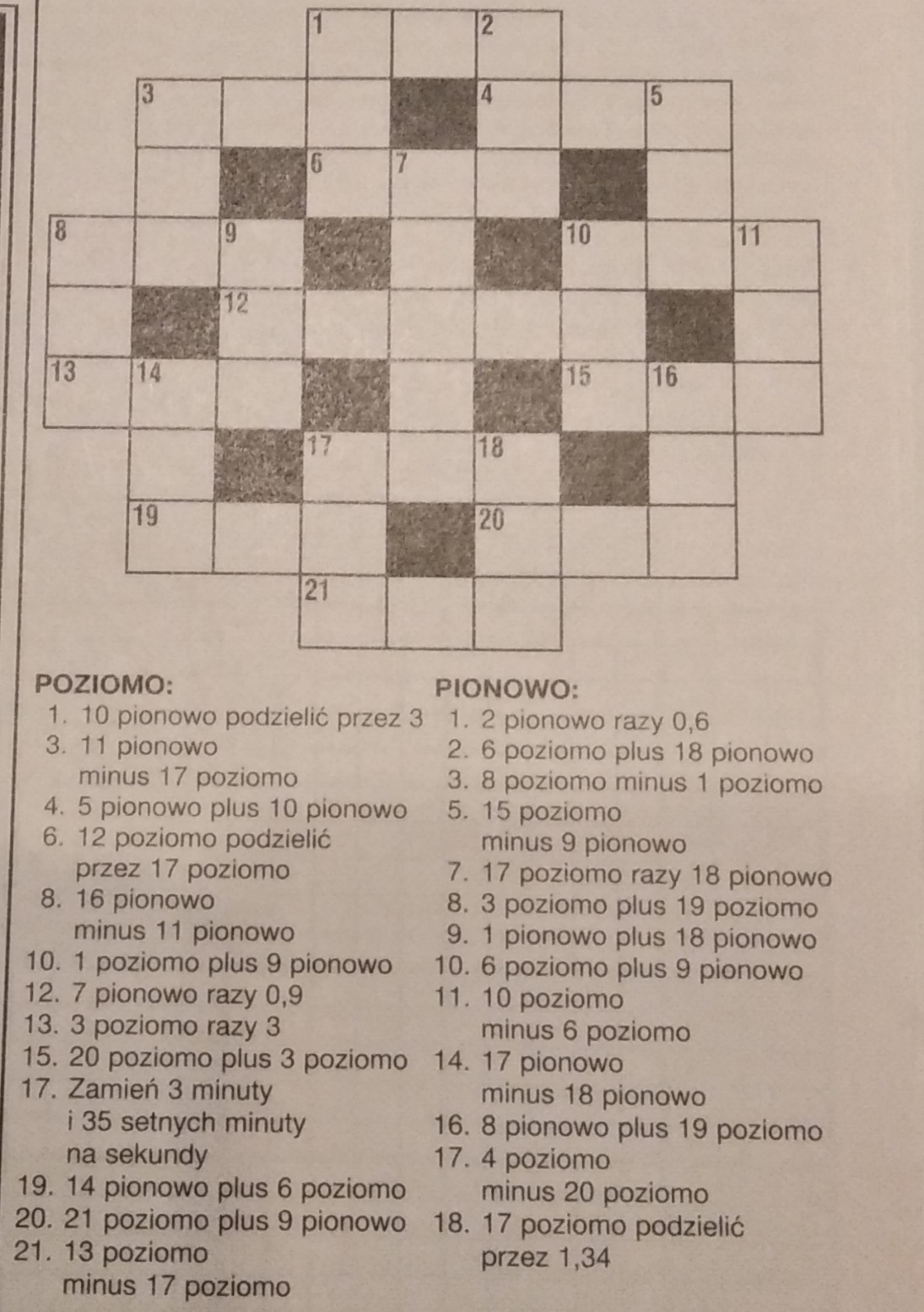 ZADANIE 2Do liczby naturalnej dopisano z prawej strony 32 i otrzymano w ten sposób liczbę o 2012 większą. Jaka to liczba?ZADANIE 3SHIKAKU      Shikaku (działki) to prostokątny diagram, którego niektóre pola zawierają liczby. Należy poprowadzić linie i podzielić diagram na prostokątne działki tak, aby w każdej znalazła się jedna liczba oznaczająca jej powierzchnię. Poniżej przykładowe rozwiązanie.  Shikaku 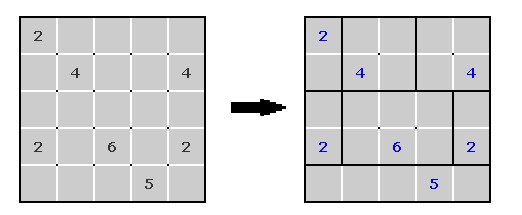 Rozwiąż: 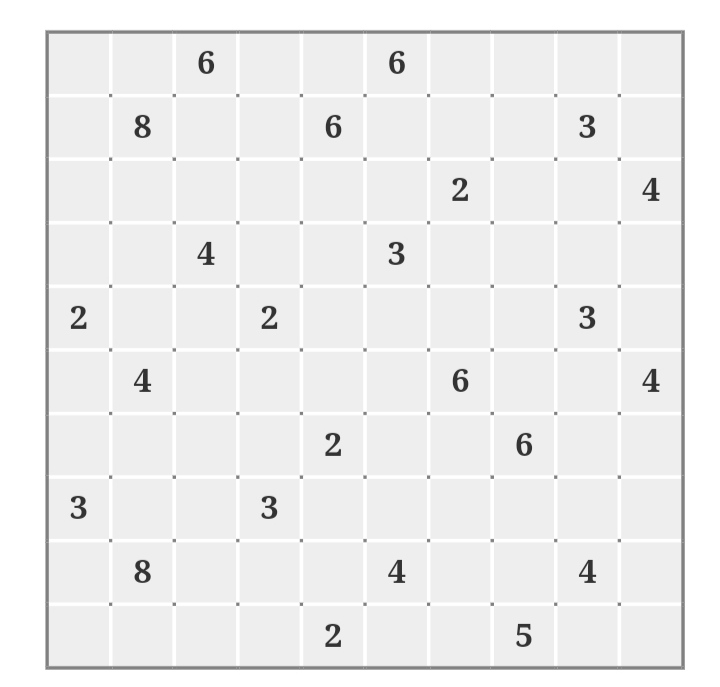 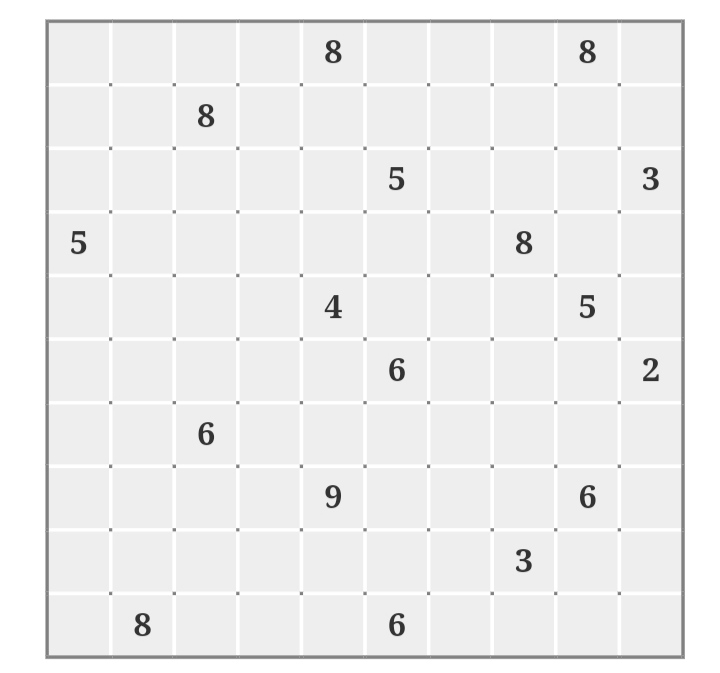 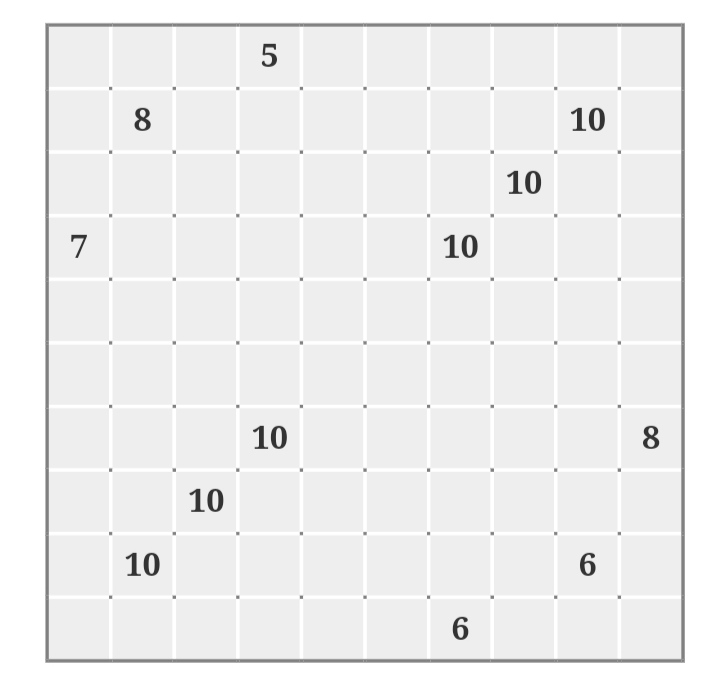 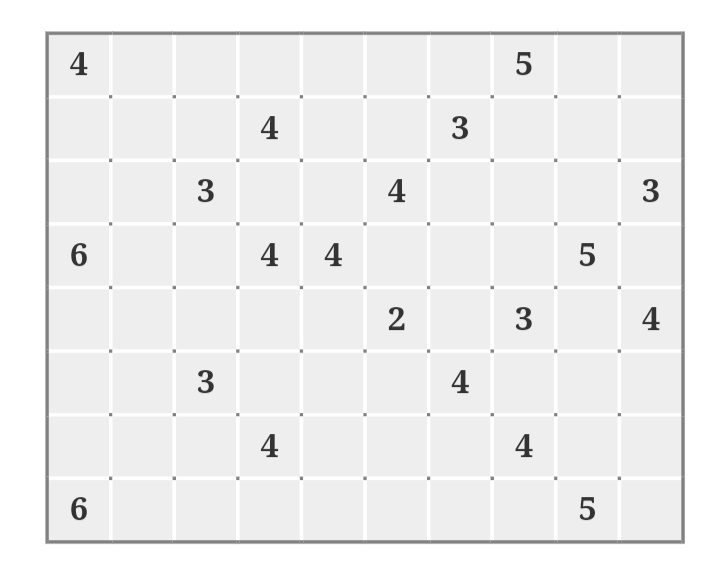 ZADANIE 4Liczbę 1 napisz w postaci sumy ułamków prostych o różnych mianownikach.Uwaga: Ułamek prosty to taki, którego licznik jest równy 1.ZADANIE 5Odgadnij rebusy:1.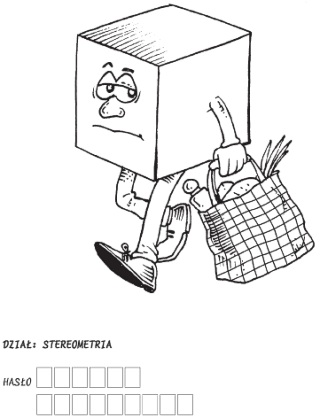 2. 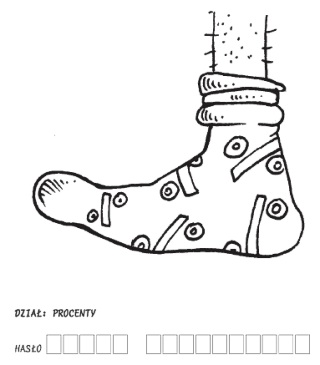 3. 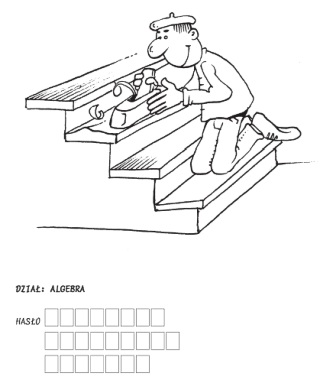 4. 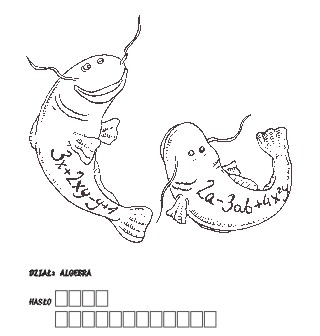 5. Termin oddawania rozwiązań do p. Agnieszki Sojka lub p. Sabiny Hankus:   10 grudnia 2021r.